Optimum Workforce Leadership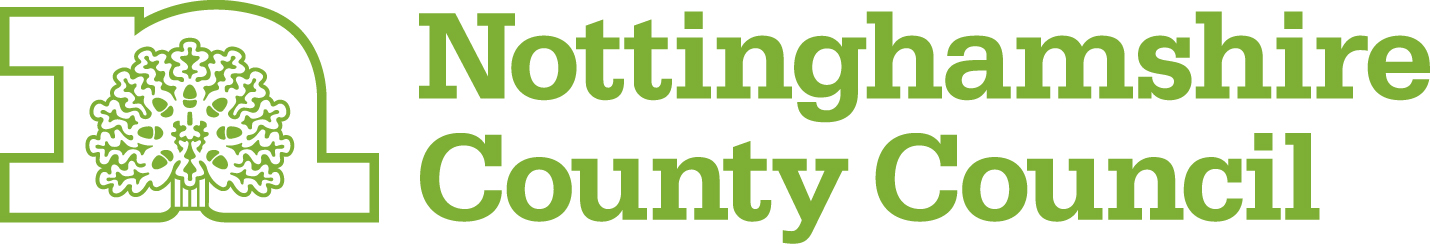 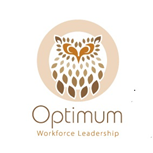 Web site:		www.optimumwl.co.ukWORKSHOP INFORMATION WORKSHOP INFORMATION Learning event titleMental Capacity ActThis session links with the Deprivation of Liberty Safeguards/Community Deprivation of Liberty (this depends on whether you are from a Residential or Community based service).The Champion selected will need to attend both sessions to become an MCA & DoLS or MCA & CDol ChampionWho should attend this learning event?A member of staff who has or could develop the qualities to support your service in the following way:-Role modelling and sharing best practiceChallenging current practiceMentoring and supporting colleaguesInvolvement in events and ongoing learningCelebrating successWhat delegates should expect from this eventThe learning outcomes:-What is the Mental Capacity Act, including the Deprivation of Liberty SafeguardsAwareness of the 5 statutory principles of the Mental Capacity Act 2005 How the Mental Capacity Act impacts on the role of the workerHow to carry out a capacity testAwareness of Best Interest checklistWhat Optimum will expect from you:A signed learning agreement & booking form detailing who will be attending the sessionA Management commitment and a pledge of how you will support the champion back in the workplaceOngoing support and engagement with your champions to promote what they have learned and encourage changes in practice Sharing with us changes in practice and areas of success as a result of the programmeWhat Owners and Managers should expect from this programmeInvestment in staff, staff retention, staff engagement and motivation and service improvement.Price – No charge                                (Non-attendance charges will apply – see booking form)Price – No charge                                (Non-attendance charges will apply – see booking form)